幼小信班五官學習單Name:                              .       DATE:                 .剪一剪、貼一貼、塗一塗cut ,paste, and color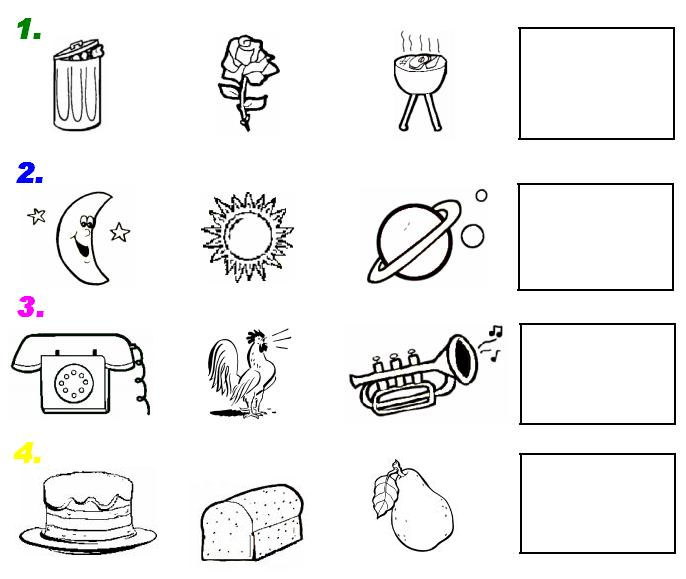 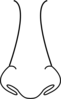 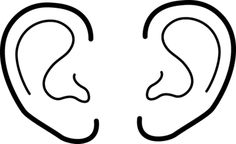 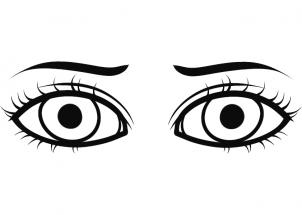 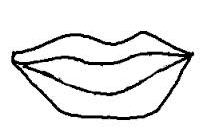 